Вх. № ………………………… / ……………………..З А Я В Л Е Н И ЕЗА ИЗДАВАНЕ НА УДОСТОВЕРЕНИЕ ЗА ФАКТИ И ОБСТОЯТЕЛСТВА ПО ТЕРИТОРИАЛНО И СЕЛИЩНО УСТРОЙСТВО (Уникален идентификатор на административната услуга - 2119)От ………………………………………………………………………………………...……..………….(посочете трите имена на физическото лице или наименованието на юридическото лице)ЕГН/ЕИК…………………………………….., постоянен/настоящ адрес или адрес на управление на юридическото лице: гр./с. ......................................................, община……………………….……, област……………………………, ул. (ж.к.) ……………….……………………............................., тел.: ………............................................., електронен адрес .....................................................................юридическото лице се представлява от …………………….…………………………………………………………………………………………………………...……………………………………………(трите имена на представителя/пълномощника и ЕГН)№/дата на пълномощното …………………………………………………………………….………….УВАЖАЕМА/И Г-ЖО/Г-Н………………………………..,Заявявам желанието  си да ми бъде издадено удостоверение за:…………………………………………………………………………………………..………………………………………………………………………………………………………………..………………в недвижим имот, представляващ УПИ/ПИ № …………………………., кв. № ....…..…….….. по плана на …………………….……..…… с административен адрес: гр. ……….…….……………..…, община ……………………………………………………., област ………………………………….., ул. ……..……...………………………....………………………..………………………………………..……………………………………..……………………………………………………………………….(ж.к., бул., ул., сграда, №, вх., ет., ап.)Прилагам следните документи:1. Удостоверение за наследници - в случаите, когато имотът е придобит по наследство (прилага се само ако наследодателят не е с постоянен адрес на територията на същата община).2. Документ за платена такса, освен ако плащането е извършено по електронен път. Плащането е извършено по електронен път (отбележете със знак , когато плащането е извършено по електронен път).Желая издаденият индивидуален административен акт да бъде получен: Лично от ЦАО Чрез лицензиран пощенски оператор на адрес:..........................................................................,
…………………………………………………………………………………..…………………………,като декларирам, че пощенските разходи са за моя сметка, платими при получаването на акта за вътрешни пощенски пратки, и съм съгласен документите да бъдат пренасяни от оператора за служебни цели. Индивидуалният административен акт да бъде изпратен:като вътрешна препоръчана пощенска пратка;като вътрешна куриерска пратка;като международна препоръчана пощенска пратка.По електронен път на електронен адрес ……………………………………………………..Дата: ......................................                                                       ЗАЯВИТЕЛ: ...................................	 ден, месец, година                                                                                           (подпис)                                                                                    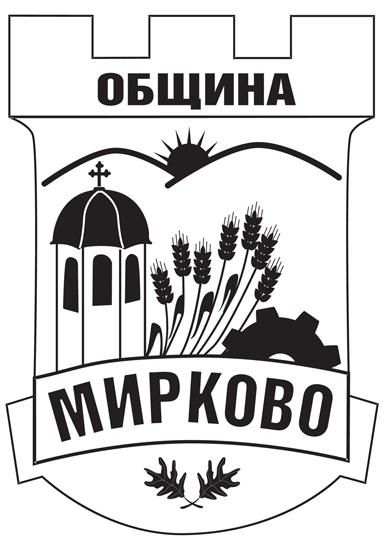 